BMW
Corporate CommunicationsInformacja prasowa
Czerwiec 2015
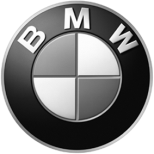 BMW Motorrad: zmiany w ramach faceliftingu motocykli dla rocznika 2016.Model specjalny BMW R 1200 GS Triple Black i ABS Pro z Dynamicznym Światłem Stopu DBL dla sześciu modeli od rocznika 2016W programie BMW Motorrad na rocznik 2016 znajdzie się sporo zmian.BMW F 800 GT– Nowa kombinacja kolorystyczna: Monolith metallic matt / Sapphire black metallic.– Lakier Dark graphite metallic nie będzie już dostępny.BMW R 1200 GS– ABS Pro z dynamicznym światłem stopu DBL jako opcja (DBL tylko w Unii Europejskiej).– Lakier Light white (niemetalizowany) zastąpi dotychczasowy Alpine white 3.– Lakier Black storm metallic nie będzie już dostępny.BMW R 1200 GS Triple Black (model specjalny).W odpowiedzi na wyrażane na wszystkich rynkach świata żądanie, BMW Motorrad wprowadza do sprzedaży najlepiej sprzedający się na świecie motocykl w wersji dosłownie całkowicie czarnej. Pokrytemu lakierem Black storm metallic nadwoziu towarzyszą tu anodyzowane na czarno rury widelca oraz rama lakierowana Agate Grey. Dopełnieniem są koła z krzyżowymi szprychami z lśniąco czarnymi felgami i nowe, czarno-szare siodło z aplikacją GS na miejscu pasażera.BMW R 1200 GS Adventure.– ABS Pro z dynamicznym światłem stopu DBL jako opcja (DBL tylko w Unii Europejskiej).– Nowe lakiery Racing red (niemetaliczny matowy) i Ocean blue (metaliczny matowy).– Lakier Light white (niemetalizowany) zastąpi dotychczasowy Alpine white 3.– Lakiery Olive (niemetaliczny matowy) i Racing blue (metaliczny matowy) nie będą już dostępne.BMW R 1200 RT– Nowy lakier Platin bronze metallic.– Lakier Callisto grey metallic matt nie będzie już dostępny.BMW R nineTNowe opcje:– Zbiornik paliwa z ręcznie szczotkowanego, nagiego/eksponowanego aluminium ze spolerowanymi spawami.– Zbiornik paliwa z ręcznie szczotkowanego, nagiego/eksponowanego aluminium z widocznymi spawami.– Podgrzewane gripy.BMW S 1000 RR– Nowa kombinacja kolorystyczna: Black storm metallic/racing red (niemetaliczny).BMW S 1000 RNowa opcja: – Wykończenie zbiornika paliwa ziarnistą fakturą zamiast uprzedniego lakierowania (tylko z Light white niemetalicznym).BMW S 1000 XR– Dynamiczne światło stopu DBL jako opcja (tylko w Unii Europejskiej) w połączeniu z opcjami ABS Pro oraz Riding Modes Pro.BMW K 1600 GT/GTL/GTL Exclusive– ABS Pro z dynamicznym światłem stopu DBL jako wyposażenie seryjne (DBL tylko w Unii Europejskiej).– Nowe wykończenie Cosmic blue metallic / Black storm metallic– Nowe wykończenie Ocean blue metallic (GTL)– Nowe wykończenie Sparkling storm metallic (GTL Exclusive)– Wykończenie Sakhir orange metallic / Black storm metallic nie będzie już dostępne (GT).– Lakier Magnesium beige metallic nie będzie już dostępny (GTL).– Lakier Mineral white metallic nie będzie już dostępny (GTL).W przypadku pytań prosimy o kontakt z:Katarzyna Gospodarek, Corporate Communications ManagerTel.: +48 728 873 932, e-mail: katarzyna.gospodarek@bmw.plBMW GroupBMW Group, w której portfolio znajdują się marki BMW, MINI oraz Rolls-Royce, jest światowym liderem wśród producentów samochodów i motocykli segmentu premium. Oferuje również usługi finansowe, a także z zakresu mobilności. Firma posiada 30 zakładów produkcyjnych i montażowych w 14 państwach oraz ogólnoświatową sieć sprzedaży w ponad 140 krajach. W 2014 roku BMW Group sprzedała na całym świecie ok. 2,118 mln samochodów oraz 123 000 motocykli. W 2014 r. jej zysk przed opodatkowaniem wyniósł 8,71 mld euro przy dochodach 80,40 mld euro (dane za rok finansowy). Na dzień 31 grudnia 2014 r. globalne zatrudnienie sięgało 116 324 pracowników.Źródłem sukcesu BMW Group jest długofalowe planowanie oraz działanie w sposób odpowiedzialny. Ważną częścią strategii firmy jest zrównoważony rozwój w aspekcie społecznym i ochrony środowiska w całym łańcuchu dostaw, pełna odpowiedzialność za produkt oraz  zobowiązania na rzecz oszczędzania zasobów. Polityka ta stanowi integralną część strategii rozwoju przedsiębiorstwa.www.bmwgroup.com Facebook: http://www.facebook.com/BMWGroupTwitter: http://twitter.com/BMWGroupYouTube: http://www.youtube.com/BMWGroupviewGoogle+: http://googleplus.bmwgroup.com